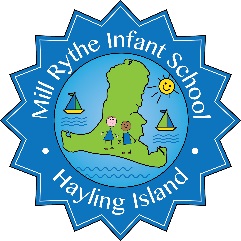 Mill Rythe Infant School2018-19 Impact StatementItemActivityImpactAAA Coaching SessionsTeam teaching with and coaching of all staff over the course of the academic year in all aspects of the KS1 PE curriculum.Focussed sessions held three times a week for the academic year for children who need to build their core strength in order to support the development of gross and then fine motor skills.Improvement in the quality of all physical education provision evidenced through lesson observations and feedback from staff and children. Greater proportion of children attained  the ELG of physical development compared with 2018 (97.3% up from 96.6%). KS1 children are better equipped to write with necessary control of a pencil and improved posture. Year 1 attainment in writing 84.5% at ARE, Year 2 did not show the same impact at  69.4%Cost: £3150Competitive Sports Day run by CM SportsCompetitive sports day for the entire school with a variety of team and individual events preceded by a half term of additional sports sessions (3 afternoons a week for 7 weeks)Developed resilience, perseverance and team skills for all the children. Broader range of sports offered to the children.Cost: £400Beach Schools Accreditation, Delivery and Resourcing including transport.Training for a member of staff to be trained as a Beach Schools Practitioner followed by an afternoon a week for the children to participate in the program.Improved wellbeing for all the children in the school along with exposure to new and different physical activities which will support long term fitness and wellbeing. Engaging all children in regular physical activity. Positive feedback from parents.Cost: £3000CM Sports Weekly VisitsPE sessions to improve fundamental skills and competitive sports skills for all children (45 minutes a week for every child in every year group) Planning and assessment support for all teachers as part of their CPD.Raised enjoyment of sports as cited by the children. Improvement in the quality of PE provision. Cost: £6930Specialist Swimming CoachEmployment of a specialist swimming coach to support the delivery if the swimming curriculum to ensure that a greater proportion of children are competent in the water. Increased knowledge and skills along with confidence of all staff in teaching of swimming leading to a greater proportion of children being confident in the pool and on the surrounding beaches.Cost: £1560Training for new PE leadSubject Leader workshop to ensure effective leadership.Hampshire Outdoor Learning Conference.The new PE lead is skilled to monitor and continue to drive improvements in the quality of PE. Presentation to full governing body carried out.Cost £300Technology for lessonsPurchase of 6 Ipads to support self and peer assessment within sports lessons and the gathering of evidence for teachers to plan from.Children are able to watch their technique and see what they are doing well and what their development point should be.Teachers are able to accurately assess in order to ensure progression and the correct level of pitch and expectation for all children. This has fed into work with our SPP cluster around an assessment schedule and procedure for PE. Cost: £1747Lifebus VisitWhole school wellbeing and fitness day to support increased activity for families.Children are aware of the need to exercise, make healthy choices and try a range of physical activities. Cost: £400Sports Premium: £17,940